Matriz Cendes/Opas para comparação de intervenções segundo os 
critérios de magnitude, relevância/transcendência, vulnerabilidade e custos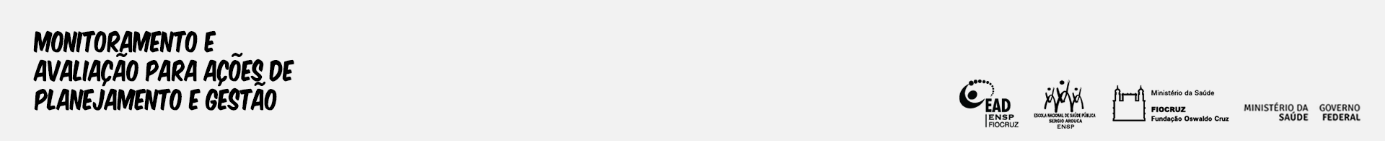 Fonte: Adaptado de Ministério da Saúde (BRASIL, 2019).Critérios Intervenção 1: _______________Intervenção 2:_______________Intervenção 3:______________MagnitudeRelevância/transcendênciaVulnerabilidadeCustosIntervenção a ser priorizada